Задание по гидрогеологии.Для оценки качества и рационального использования подземных вод необходимо правильно оценить их свойства.Для оценки качества вод определяют цвет, вкус, запах, прозрачность, температуру, химический состав.По температуре различают:- переохлажденные      t < 0ﾟС- холодные                      0 – 20 ﾟС- теплые                           20 – 37 ﾟС- горячие                          37 – 50 ﾟС- весьма горячие           50 – 100 ﾟС- перегретые                    > 100 ﾟСПо величине pH (pH – концентрация водородных ионов. Если реакция воды нейтральная, концентрация водородных и гидроксильных ионов одинакова и равна 10-7. В воде с кислой реакцией содержится больше водородных ионов, с щелочной – больше гидроксильных. Произведение же концентраций водородных и гидроксильных ионов всегда будет постоянным – 10-14 (при температуре +22 ﾟС). Поэтому степень кислотности или щелочности воды можно характеризовать концентрацией водородных ионов)По величине pH-          Очень кислые                 pH < 5-          Кислые                     5  ≤  pH < 7-          Нейтральные                  pH = 7-          Щелочные               7  < pH ≤ 9-          Высокощелочные         pH >9Общая минерализация – сумма содержащихся в ней химических элементов, их соединений и газов. Она оценивается по сухому остатку в г/л, который получается после выпаривания воды при температуре 105- 110 ﾟСПо общей минерализации:- сверхпресные                       <  0,2- пресные                                  0,2 – 1- слабосолоноватые            1 – 3- сильносолоноватые         3 – 10- соленые                              10 – 35- рассолы                                    > 35Общая жесткость воды оценивается суммарным содержанием катионов кальция и магния в мг-экв/л.По общей жесткости- очень мягкие                        < 1,5- мягкие                                 1,5 – 3,0- умеренно жесткие           3,0 – 6,0- жесткие                               6,0 – 9,0- очень жесткие                        > 9,0Химический состав воды выражают формулой Курлова М.Г.  Это псевдодробь, в числителе которой расположены анионы в % в убывающем порядке, в знаменателе – катионы в том же порядке. Ионы содержащиеся в количестве менее 10% в формулу не включаются. Слева от дроби указывается общая минерализация в г/л с округлением до первого десятичного знака, справа температура воды в ﾟС и pH.Используя данные химического анализа запишите формулу Курлова, определите вид жесткости и дайте наименование воды.Данные химического анализа водыДля начала необходимо сделать пересчет основных ионов в мг-экв. /л и %-экв./л с делением на анионы и катионыДля пересчета ионов из мг/л в мг.экв./л нужно перемножить мг/л на переводные коэффициентыЧтобы перевести мг.экв/л в %-экв/л необходимо учесть, что суммарное содержание анионов и суммарное содержание катионов равно 100%. Составляя простую пропорцию получаем процентное содержание каждого иона.Общая жесткость определяется как суммарное содержание катионов кальция и    магния в мг-экв/л.9,68 + 3,70 = 13,38 по этому показателю данная вода классифицируется как очень жесткая.Формула Курлова для данной воды будет выглядеть следующим образом:М1,0    t°12  pH 7,3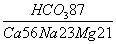 Учитывая общую минерализацию , химический состав, pH, t и жесткость дают наименование воде. Формула Курлова читается слева на право:Пресная, гидрокарбонатная натриево-магниево-кальциевая, холодная, щелочная, очень жесткая.Сухой остаток, мг/лpHТемпература, °ССодержание основных ионов, мг/лСодержание основных ионов, мг/лСодержание основных ионов, мг/лСодержание основных ионов, мг/лСодержание основных ионов, мг/лСодержание основных ионов, мг/лСухой остаток, мг/лpHТемпература, °СHCO-3SO2-4Cl-Na+Ca2+Mg2+9607,31293076249319445ИоныHCO-3SO2-4Cl-Na+Ca2+Mg2+коэффициенты0,01640,02080,02820,04350,04990,0822анионысодержаниесодержаниесодержаниекатионысодержаниесодержаниесодержаниеанионымг/лмг-экв/л%-экв/лкатионымг/лмг-экв/л%-экв/лHCO-393015,2587Na+934,0523SO2-4761,589Ca2+1949,6856Cl-240,684Mg2+453,7021Итого103017,51100Итого33217,43100